Name:_________________________ 	  Date:____		Period:____  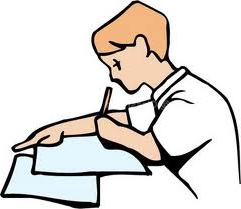 ChinaUnit 5: Week 1Unit: ChinaCA State Standards: 7.3.1 Describe the geography of China and how that influenced economic development in that region.SWBAT define the important words needed to discuss China.Vocabulary:PlateauDynastyAgricultureTechnologyHereditaryAristocracyNirvanaPrinciplesUnionDisunionMONDAY: Word PyramidsDirections: In the space below, create a word pyramid for each vocabulary word.  Example: SStStuStudStudy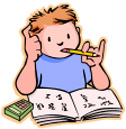 Tuesday : Vocabulary Definitions for MONEY wordsWEDNESDAY: SentencesDirections: Use each of the MONEY words in a sentence that demonstrates the meaning of the word by using the word BECAUSE.  ORWrite an explanation about the region of China using the MONEY WORDS.ORWrite a story pretending to be a Buddhist in medieval China, using the MONEY WORDS.____________________________________________________________________________________________________________________________________________________________________________________________________________________________________________________________________________________________________________________________________________________________________________________________________________________________________________________________________________________________________________________________________________________________________________________________________________________________________________________________________________________________________________________________________________________________________________________________________________________________________________________________________________________________________________________________________________________________________________________________________________________________________________________________________________________________________________________________________________________________________________________________________________________________________________________________________________________________________________________________________________________________________________________________________________________________________________________________________________________________________________________________________________________________________________________________________________________________________________________________________________________________________________________________________________________________________________THURSDAY: Summary Review QuestionsDirections: Use this week’s MONEY words to answer the questions from this week: Describe three geographic elements in China.What two rivers were important to the development of China?  Where were they located (North, South, East or West)?Which dynasty traded primarily over land? How did the Song Dynasty grow rich? VocabularyDefinitionDefinition inYOUR OWN WORDSOr from a dictionary Picture, or ExampleDynastyA family of rulers whose parents, grandparents, etch have ruled for a long time Plateauan area of relatively high level groundUnionA group of countries with the same government; or the act of bringing two or more things togetherDisunionThe act of separating or breaking apart Hereditary A position, name, or thing passed from an older person to a younger person in the same familyAristocracy A small group of people in power, coming from the highest and wealthiest social classNirvanaThe goal of Buddhism: a condition of great happiness and a feeling of peacePrinciples Beliefs about what is right and what is wrong AgricultureThe practice of farming StatementTrue or False?Why did you choose your answer?The Chinese of the middle ages invented algebra.According to Buddhists, the key to happiness is to give up all worldly desires.A philosophy is a religion like Christianity or Judaism.